Сценарий совместного досуга,  посвященногоДню Матери,«Мамочка, милая, мамочка моя!»    Авторы:  Стаховская Г.М. – воспитатель                  Панина А.А. – воспитатель    Цель:-Способствовать единению детей и их родителей, получению ими удовольствия от общения друг с другом.-Развивать у детей интерес к традициям, способствовать созданию теплых взаимоотношений в семье.-Воспитывать уважительное отношение к мамам.    Предварительная работа:-изготовление портрета мамы;-разучивание детьми в детском саду стихов;-оформление фотоколлажа «Наши маленькие мамы»                                -проведение опроса детей « Что я знаю о маме?»    Необходимое оборудование:-надутые воздушные шарики для каждого ребенка и его мамы;-занавеска или скатерть (простыня);-диск с популярными детскими песенками;-фрукты;                                                                                                                                                                                -бубен;                                                                                   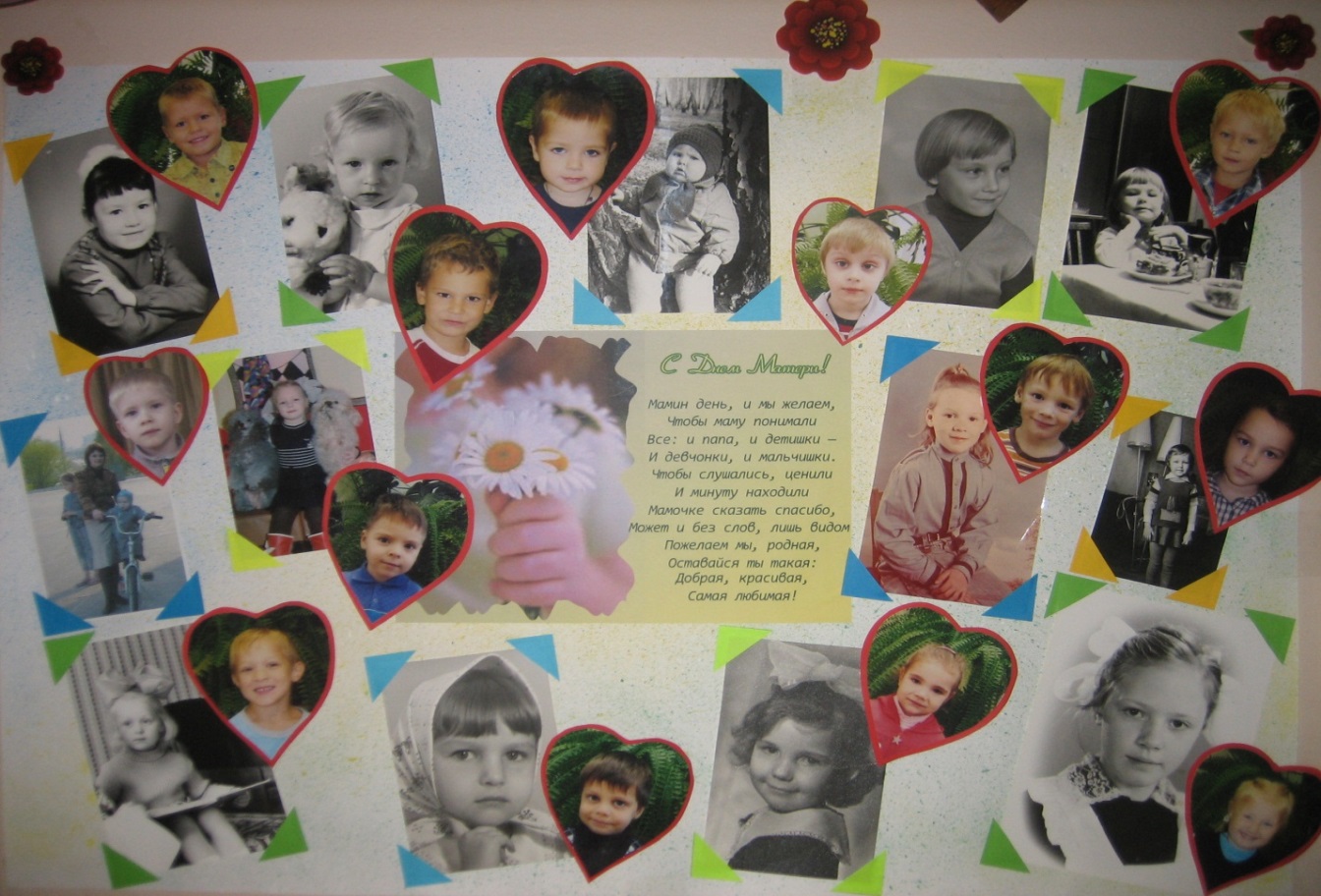                            Ход мероприятия:Ведущий: Добрый день, дорогие друзья! Мне очень приятно видеть вас всех в этом зале! Особенно приятно видеть здесь мам наших ребятишек, ведь именно в вашу честь мы организовали это мероприятие! Сегодня мы отмечаем День Матери!

- Что такое счастье? Таким простым вопросомПожалуй, задавался не один философ.  А на самом деле счастье – это просто!Начинается оно с полуметра роста.  Это распашонки. Пинетки и слюнявчик,Новенький описанный мамин сарафанчик.Рваные колготки… Сбитые коленки,  Это разрисованные в коридоре стенки…Счастье – это мягкие теплые ладошки,За диваном фантики, на диване крошки…Это целый ворох сломанных игрушек,Это постоянный грохот погремушек…Счастье – это пяточки босиком по полу…Градусник под мышкой, слезы и уколы…Ссадины и раны. Синяки на лбу…Это постоянное «Что» да «Почему?»…Счастье – это санки. Снеговик и горка…Маленькая свечка на огромном торте…Это бесконечное «Почитай мне сказку»,Это ежедневные Хрюша со Степашкой…Это теплый носик из-под одеяла…Заяц на подушке, синяя пижама…Брызги по всей ванной, пена на полу…Кукольный театр, утренник в саду…Что такое счастье? Каждый вам ответит;Оно есть у всякого: у кого есть дети!1 ребенок:                                                                                   Нынче праздник! Нынче праздник!
Праздник бабушек и мам,
Этот самый добрый праздник,
Осенью приходит к нам.
Это праздник послушанья,
Поздравленья и цветов,
Прилежанья, обожанья —
Праздник самых лучших слов!
2 ребенок:                                                                                         Кто любовью согревает,
Всё на свете успевает,
Даже поиграть чуток?
Кто тебя всегда утешит,
И умоет, и причешет,
В щечку поцелует — чмок?
Вот она всегда какая —
Ваша мамочка родная!Ведущий: Не забывайте детки, что мам надо беречь и почаще говорить им слова благодарности! А сейчас я проверю, как хорошо вы знаете вежливые слова!Ведущий: Растает даже ледяная глыба
От слова теплого... («спасибо»).
Зазеленеет даже пень,
Когда услышит добрый... («день»).
Если больше есть не в силах,
Скажем мамочке... («спасибо»).
Когда бранят за шалости,                                                             Скажи прости... («пожалуйста»).

Ведущий: Молодцы! Теперь я уверена, что ваши мамы не обделены вниманием и нежностью!  -А мы переходим к нашей конкурсной программе. И первый наш конкурс - «Знатоки». В детстве всем мамы читают сказки. Какие ваши любимые сказки и книги?  Отлично! Теперь я проверю, как хорошо вы их помните.1.Всех важней она в загадке,  Хоть и в погребе жила:   Репку вытащить из грядки Деду с бабкой помогла.         (мышка)2.Ждали маму с молоком,  А пустили волка в дом.  Кто же были эти Маленькие дети?                (семеро козлят) 3.Убежали от грязнули  Чашки, ложки и кастрюли. Ищет их она, зовет И в дороге слезы льет.          (Федора) 4.И зайчонок, и волчица –  Все бегут к нему лечиться.       (Айболит) 5.В гости к бабушке пошла,  Пироги ей понесла.  Серый Волк за ней следил, Обманул и проглотил.           (Красная Шапочка)Ведущий: Молодцы! Я вижу, что мамы читают вам сказки, и вы их знаете. А теперь мы с вами немного поиграем, и игра наша называется - «Ты катись весёлый бубен »Взрослые и дети становятся в круг, и передают друг  другу бубен говоря слова:                                                                                               «Ты катись весёлый бубен,                                                                       быстро, быстро по рукам.                                                                                           У кого остался бубен,                                                                                             Тот сейчас станцует (споёт) нам»Ведущий:   Ребята, давайте, предложим нашим мамам посидеть, отдохнуть и загадаем им загадки. Узнаем, умеют ли мамы отгадывать загадки.1 ребенок: По утрам своих ребят                Водят мамы …                      (в детский сад)2 ребенок: Я люблю трудиться,                Не люблю лениться.                Сам умею ровно, гладко                Застелить свою …                (кроватку)3 ребенок: Помогать я маме буду,                С ней мы вымоем …              (посуду)Ведущий: Вот мы и узнали, что мамы наши тоже умеют отгадывать загадки. Мы немножко отдохнули, можно и еще поиграть. И следующая наша игра - «Волейбол».(Между игроками натягивается ткань. Игроки делятся на две команды. У каждого в руках воздушный шарик. По сигналу ведущего игроки начинают перекидывать шарики со своего поля на сторону противнику. Через определенное время (н-р, через 1 минуту) звучит сигнал ведущего. Игроки останавливаются и подсчитывают количество шариков на своей стороне. У кого меньше, тот и победил.)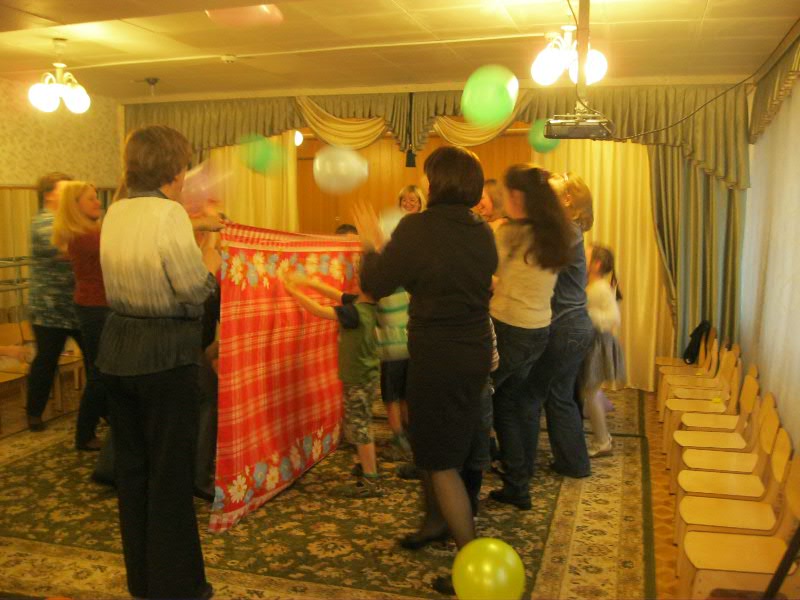 Ведущий: Молодцы! А теперь мы немножко отдохнем. Сейчас я буду задавать вам загадки про предметы, которыми пользуются мамы. Кто первый отгадает — поднимает руку! Готовы? Поехали.
Загадки:                                                                                              1. Эти шарики на нити
Вы примерить не хотите ль?
На любые ваши вкусы
В маминой шкатулке...      (бусы)
2. В ушках маминых сверкают,
Цветом радуги играют.
Серебрятся капли-крошки                                                  Украшения...                     (сережки)
3. Назовите-ка посуду:
Ручка прицепилась к кругу.
Блин испечь ей — ерунда
Это же...                            (сковорода)
4. В брюхе у него вода
Забурлила от тепла.
Как разгневанный начальник,
Быстро закипает...              (чайник)
5. Пыль найдет и вмиг проглотит —
Чистоту для нас наводит.
Длинный шланг, как хобот-нос,
Коврик чистит…                   (пылесос)
6. Гладит платья и рубашки,
Отутюжит нам кармашки.
Он в хозяйстве верный друг —
Имя у него...                          (утюг)
7. Полосатый зверь у мамы
Блюдце выпросит сметаны.
И, поев ее немножко,
Замурлычет наша...                (кошка)

Ведущий: Какие молодцы! Сразу видно, что у мам есть помощники, которые знают, что такое сковорода, чайник, утюг, пылесос. И наверное часто помогают своим мамочкам по хозяйству.            Конкурс « Отведи маму в кафе»Ведущий: А сейчас мы пригласим наших мам в кафе и накормим их вкусными фруктами.( дети с завязанными глазами пытаются накормить своих мам фруктами – виноград, банан и т.д.)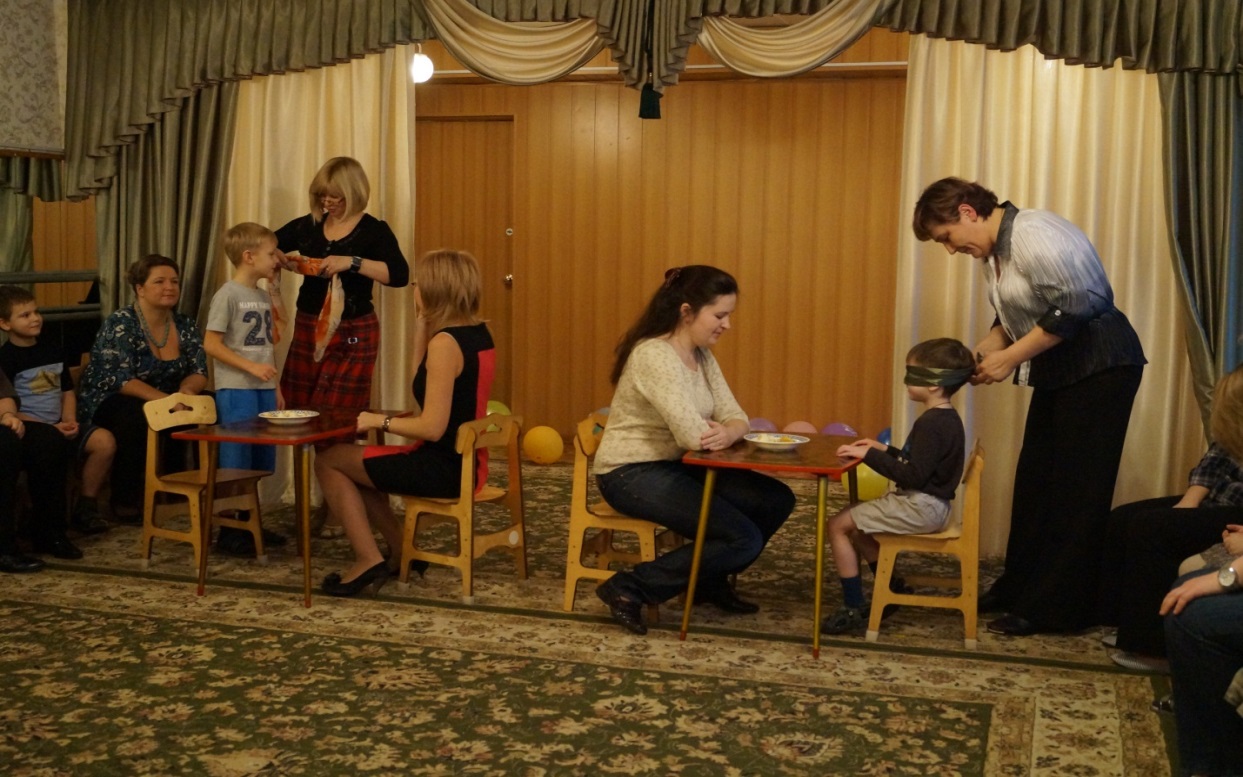     ИГРА: «Кто быстрее оденет ребёнка на прогулку»Ведущий: Дети хорошо справились с заданием! А теперь мы посмотрим как быстро мамы смогут собрать своего ребенка на прогулку.      (2 мамы выходят с детьми и одевают их на прогулку. Кто быстрее.) 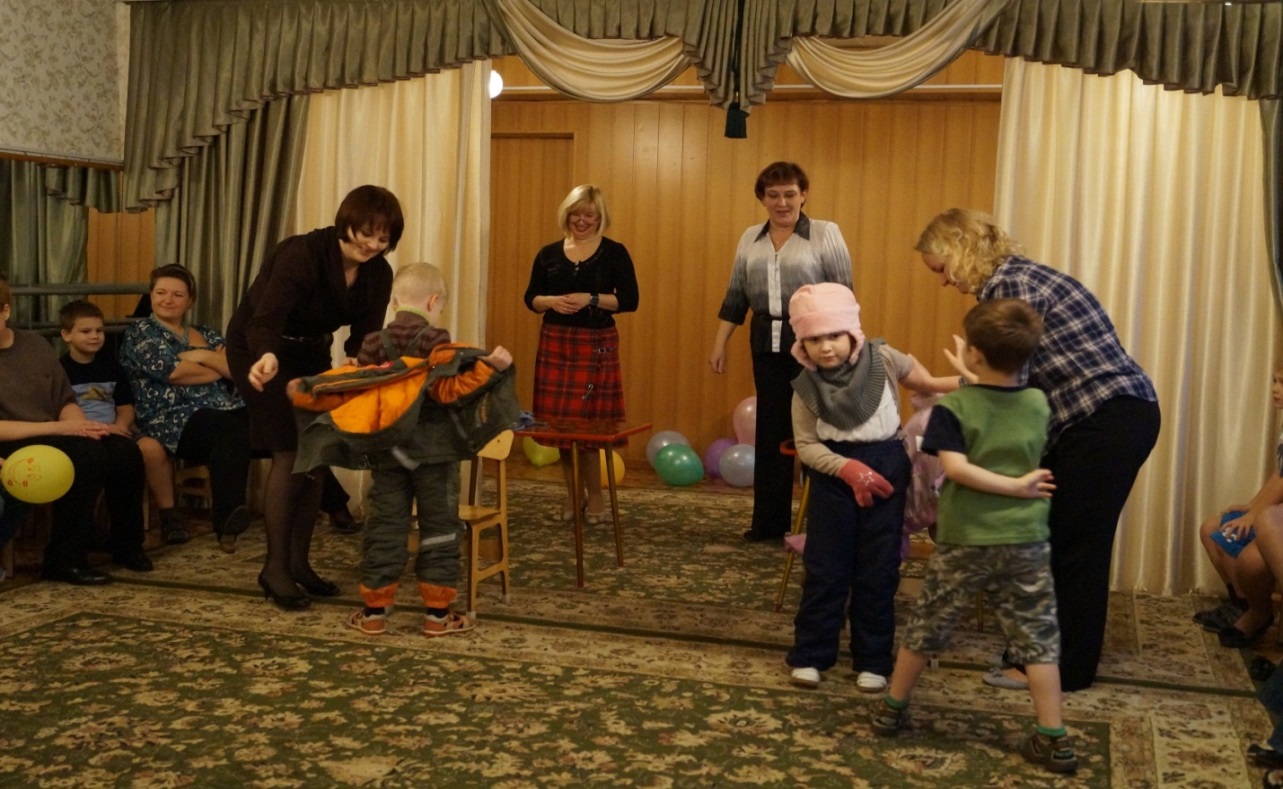            ИГРА: « Отгадай ребенка по плачу»Ведущий:  И последний наш конкурс. Сколько ночей вы, мамочки, провели у детских кроваток! Едва услышав детский голос вскакивали с постели. И, думаю, вам не составит труда узнать своего ребенка по голосу.
                     (Мамы садятся в ряд спиной к своим детям.) 
Ведущий: Сейчас ваши дети будут плакать, как в детстве. Но не переживайте, они будут плакать понарошку. Вам необходимо угадать плач вашего ребенка.
(Ведущий подходит по к каждому ребенку, который должен поплакать, издавая звуки «уа-уа». Мама,  узнав ребенка, должна поднять руку.) Ведущий: Дорогие мамы! Я хочу пожелать вам, чтобы это были последние детские слезы, которые вы услышали!Ведущий: Вот и подошел к концу наш праздник! Но я хочу пожелать вам, дорогие мамы, чтобы праздник никогда не заканчивался в вашей жизни и в вашей душе! Пусть ваши лица устают только от улыбок, а руки — от букетов цветов. Пусть ваши дети будут послушны, а мужья внимательны! Пусть ваш домашний очаг всегда украшают уют, достаток, любовь, счастье!             ( Дети вручают мамам подарки)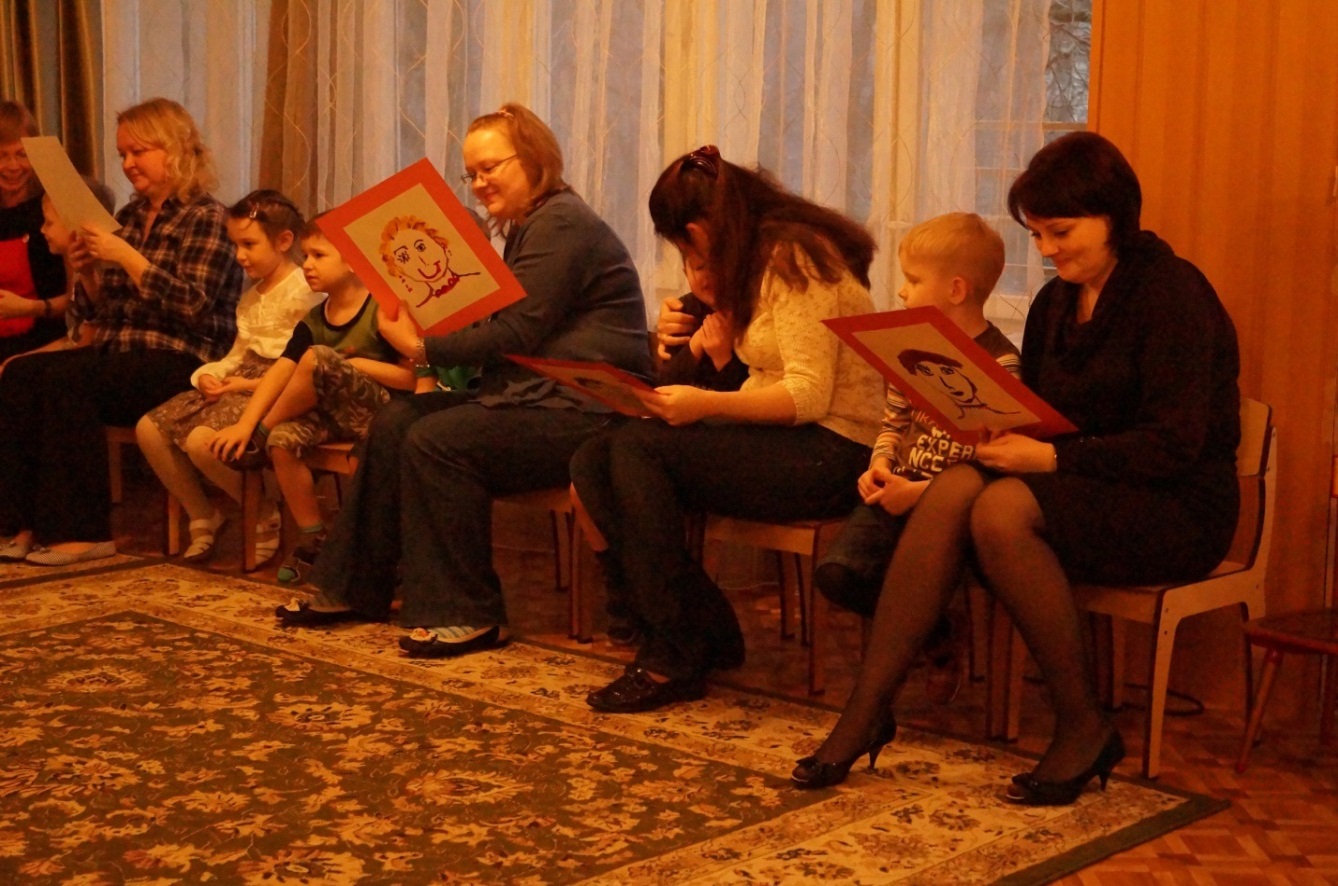 